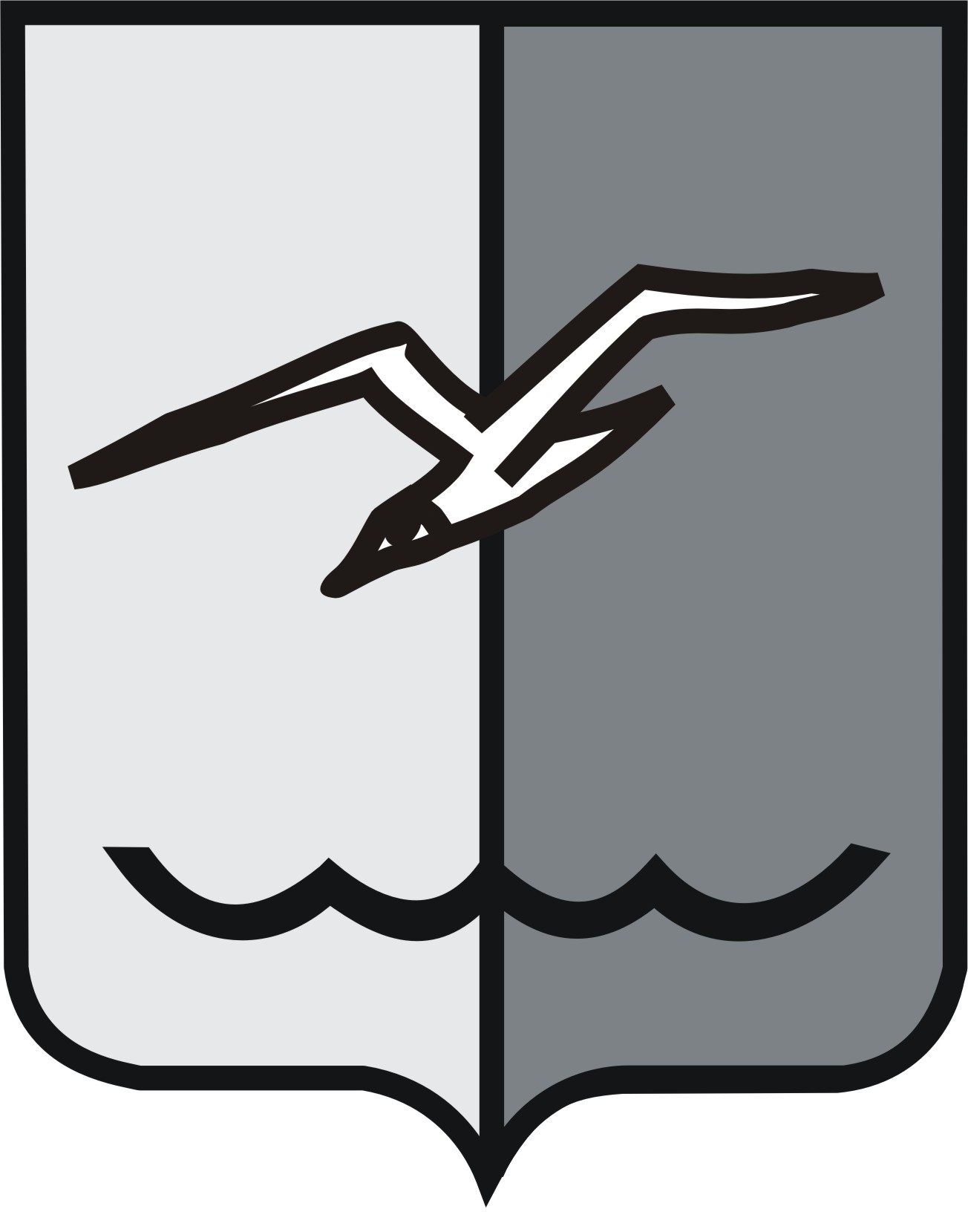 РОССИЙСКАЯ ФЕДЕРАЦИЯМОСКОВСКАЯ ОБЛАСТЬСОВЕТ ДЕПУТАТОВ города ЛОБНЯР Е Ш Е Н И Еот 25.07.2017г. № 317/17О внесении изменений и дополнений в Положение «Об аренде имущества, находящегося в собственности города Лобня»         Руководствуясь Федеральным законом № 131-ФЗ от 06 октября 2003 года «Об общих принципах организации местного самоуправления в Российской Федерации», Уставом города Лобня, Совет депутатов РЕШИЛ:1. Внести в Положение «Об аренде имущества, находящегося в собственности города Лобня», утвержденное Решением Совета депутатов города Лобня от 21.09.2010г. №172/21, следующие изменения и дополнения:В пунктах 4.4., 4.5., 4.8., 5.1., 7.5. вместо слов «руководителя Администрации города        Лобня» читать «Главы города Лобня» в соответствующем падеже.Пункт 3.7. изложить в следующей редакции: «Арендатор обязан соблюдать  требования пожарной безопасности, техники безопасности, санитарного - эпидемиологического  состояния, а также отраслевых правил и норм, действующих в отношении видов деятельности Арендатора и арендуемого им муниципального имущества».Пункт 3.8. изложить в следующей редакции: «Арендатор не имеет права производить изменения схемы коммуникаций, перепланировок и переоборудования арендуемого муниципального имущества, вызываемых потребностями Арендатора, без учета всех требований пожарной безопасности и без письменного разрешения Арендодателя». В пункте 5.1. абзац 11 изложить в следующей редакции: « - лицу, с которым заключен муниципальный контракт по результатам конкурса или аукциона, проведенных в соответствии с Федеральным законом от 5 апреля 2013 года № 44-ФЗ «О контрактной системе в сфере закупок товаров, работ, услуг для обеспечения государственных и муниципальных нужд», если предоставление указанных прав было предусмотрено конкурсной документацией, документацией об аукционе для целей исполнения этого муниципального контракта. Срок предоставления указанных прав на такое имущество не может превышать срок исполнения муниципального контракта».5) Пункт 5.3. изложить в следующей редакции: «Для заключения договора аренды без проведения торгов Арендодателю предоставляются следующие документы:- заявление, которое должно быть подписано руководителем юридического лица или индивидуальным предпринимателем. В заявлении должны быть указаны условия аренды, в том числе, испрашиваемая площадь, срок аренды, цель использования помещения;- копия свидетельства о внесении записи в ЕГРЮЛ (ЕГРИП) или документа, подтверждающего факт внесения записи в ЕГРЮЛ (ЕГРИП);- копии учредительных документов юридических лиц либо копия паспорта и иного удостоверяющего личность документа физического лица;- документ, подтверждающий полномочия лица на подписание договора, юридический адрес и банковские реквизиты юридического лица, заверенные подписью руководителя и печатью юридического лица;- идентификационный номер налогоплательщика (ИНН)».6) Пункт 7.3. дополнить подпунктами следующего содержания:      7.3.1. «Размер арендной платы за имущество, предоставленное в аренду без проведения торгов, определяется по результатам оценки рыночной величины арендной платы на основании данных отчета, подготовленного независимым оценщиком».     7.3.2. «Размер арендной платы определяется по формуле как расчетная величина в случае предоставления имущества в аренду без торгов:- государственным органам и учреждениям, государственным внебюджетным фондам;- некоммерческим организациям (в том числе, политическим партиям, общественным организациям);- в случае, если заключен муниципальный контракт по результатам конкурса или аукциона в соответствии с Федеральным законом от 05.04.2013г. № 44-ФЗ;- социально ориентированным субъектам малого и среднего предпринимательства при осуществлении ими следующих видов деятельности: парикмахерские, химчистки, ремонт обуви, частные детские сады и образовательная деятельность, здравоохранение, физическая культура и спорт». 7) В пункте 7.4. подпункты 1) и 2) изложить в следующей редакции: 1) «если договор аренды заключен по результатам торгов на срок более одного года». 2) «если договор аренды заключен на новый срок более одного года по рыночной стоимости в соответствии с частью 9 статьи 17.1. Федерального закона «О защите конкуренции».8) В абзаце 1 пункта 7.5. вместо слов «(в случае предоставления в аренду имущества без торгов)» читать «(при предоставлении в аренду имущества без торгов, в случаях, указанных в подпункте 7.3.2.)».9) В пункте 7.6. последний абзац изложить в следующей редакции:  «В остальных случаях арендная плата за движимое имущество (оборудование) и сооружения определяется в размере рыночной стоимости».10) Пункт 7.13. исключить.11) В пункте 8.1. после слова «расторгнут» вставить слово «по».12) В пункте 9.5. после слов «за соблюдением» вставить слово «договоров».        2. Контроль за исполнением данного решения возложить на председателя комиссии по экономической политике и муниципальной собственности Букина В.Н.3. Решение вступает в силу со дня его официального опубликования в газете «Лобня».Председатель Совета депутатов					Глава города Лобнягорода Лобня			Н.Н. Гречишников							Е.В.Смышляев«27» 07. 2017г.